ООО «Энергосетевая компания»«УТВЕРЖДАЮ»И. о. генерального директора ____________________А.В. Федулова«___» _________ 2012 г.Документацияо проведении открытого запроса котировок №12 от 01.10.12гна право заключения договора на оказания услуг по заправке и восстановлению  картриджей  и ремонту копировально-множительной техники для нужд ООО «Энергосетевая компания».«_01_» ____10____ 2012 г.2012г Извещение о порядке проведения закупочной процедуры  ОЗК №12 от 01.10.12г.Запрос котировок (открытая форма)  № 12    от «_01__» _октября___2012 г.Требования заказчика к качеству и техническим характеристикам товара.ООО «Энергосетевая компания», являясь Заказчиком и Организатором, проводит конкурентную процедуру открытого запроса котировок   на право заключения договора  на оказания услуг по заправке и восстановлению  картриджей  и ремонту копировально-множительной техники  для нужд ООО «Энергосетевая компания».Данная процедура проводится в соответствии со стандартом, регулирующим деятельность ООО «Энергосетевая компания» в области закупок товаров и услуг, размещенном на сайте http://www.esk-ivanovo.ru/. Подробная информация указана в Техническом задании заказчика (Приложении 3). Участнику необходимо предоставить котировочную заявку на поставку всего объема продукции, в соответствии с  Техническим заданием.Продукция должна соответствовать ГОСТам, ТУ и др. стандартам, что должно быть подтверждено сертификатами качества. Существенные условия договора.2.1. Стоимость договора и условия оплаты.- Предельная (максимальная) стоимость по договору составляет  115 000 (сто пятнадцать тысяч) рублей 00 копеек в месяц, с учетом НДС. Коммерческие предложения, поданные на сумму более указанной, не будут рассматриваться по существу; - Цена договора должна включать все налоги и другие обязательные платежи,  стоимость всех сопутствующих работ (услуг),   доставку и погрузо-разгрузочные работы;- Источник финансирования – собственные средства Заказчика;- Форма оплаты: безналичный расчет;- валюта – рубли РФ;- Оплата производится  по факту оказанных услуг. Исполнитель в течение 3 (трех) календарных дней месяца следующего за расчетным выставляет в адрес Заказчика счет, а Заказчик в течение 7(семи) дней со дня получения счета производит оплату.    2.2. Условия поставки.       Победитель настоящего открытого запроса котировок обязан своими силами и за свой счет осуществить доставку, разгрузку и подъем продукции до места назначения: г. Иваново,  ул. Калинина, д.9/21,  каб. 349(3 этаж).Требования к участникам, к содержанию, оформлению и составу заявки.Для принятия участия в процедуре открытого запроса котировок, компания-участник должна соответствовать требованиям к участникам.Участник должен обладать необходимыми профессиональными знаниями и  опытом, управленческой компетентностью, опытом, иметь ресурсные возможности (финансовые, материально - технические, производственные и  трудовые).Участник должен обладать гражданской правоспособностью в полном объеме для заключения и исполнения договора (должен быть зарегистрирован в установленном порядке и иметь соответствующие действующие лицензии на выполнение видов деятельности в рамках договора);Участник не должен являться неплатежеспособным или банкротом, находится в процессе ликвидации, на имущество участника в части, существенной для исполнения договора, не должен быть наложен арест, экономическая деятельность участника не должна быть приостановлена.  Наличие практического опыта выполнения поставок аналогичной продукции (выполнения аналогичных работ) не менее 2 (двух) лет;Отсутствие претензий со стороны получателей, к качеству поставленной ранее участником продукции и срокам поставки (заказчиков к качеству выполненных ранее участником работ и срокам выполнения работ).В связи с вышеизложенным,  участник должен включить в состав своего предложения следующие документы, подтверждающие его соответствие вышеуказанным требованиям:1) заявку (по форме приложения 1);2) анкету (по форме приложения 2);3)идентификационный номер налогоплательщика (копию свидетельства о постановке на учет в налоговом органе);4)наименование, марка, товарный знак и характеристики поставляемых товаров в случае проведения запроса ценовых котировок цен товаров, на поставку которых размещается заказ;5)копию свидетельства о государственной регистрации(по требованию);Заявка и требуемые документы прикрепляется к письму в виде отсканированной копии каждого документа. Название каждого документа должно соответствовать содержанию (например:  Заявка, Анкета и т.д.)  с чётко видимым текстом, печатью и подписью руководителя/уполномоченного лица участника. Нечитаемые заявки к рассмотрению не принимаются. Требования к предоставлению предложений (котировок) и их прием.Предложение котировочная заявки должны быть поданы до «05» октября 2012 года,10ч.00мин. по московскому времени одним из следующих способов:-либо на бумажном носителе в запечатанном конверте по адресу: 153002, г. Иваново, ул. Калинина, д.9/21, каб. 304.-либо на электронный адрес:  btv@esk-ivanovo.ru  (с обязательным указанием в теме сообщения: «ОЗК_№12_обслуживание_ИТ_оборудования».) В случае если Участником присвоена тема отличная от указанной, то Заказчик не несет ответственности за не рассмотрение предложения (котировки) Участника.4.2.  Предложение (котировка) должно:- быть заполнено согласно приложенных форм (Приложение 1  и 2),-иметь срок действия не менее 2 (двух) календарных месяцев с даты подачи                                        предложения (котировки) участником,- иметь правовой статус оферты,- быть скреплено печатью участника. Оценка  предложений  участников (котировок).  Стадия рассмотрения котировочных заявок включает проверку правильности оформления предложения участника и их соответствие требованиям документации, соответствие Участника установленным требованиям. Стадия оценки и сопоставления предложений: по результатам рассмотрения и анализа полученных предложений будет определен поставщик, предложение которого наиболее полно соответствует требованиям технического задания заказчика и имеет наименьшую стоимость, из числа представленных участниками к указанному сроку. С победителем организатор закупки заключит договор на оказание услуг на указанных условиях.При получении от участника предложения (котировки) с условиями, равными условиям других участников, организатор закупки оставляет за собой право организовать среди участников, соответствующих заявленным требованиям, чьи предложения полностью соответствуют требованиям технического задания заказчика процедуру переторжки. В случае участия в данной процедуре, участник получит возможность добровольно повысить предпочтительность своего первоначального предложения путѐм снижения его первоначальной (указанной в предложении) стоимости и предложить более благоприятные условия оплаты без изменения иных условий предложения.Настоящий открытый запрос предложений не является процедурой проведения конкурса, и не имеет соответствующих правовых последствий. Организатор закупки имеет право отказаться от всех полученных предложений по любой причине или прекратить процедуру запроса предложений в любой момент, не неся при этом никакой ответственности перед участниками, предоставившими предложения.По организационным вопросам участнику необходимо обращаться к экономисту отдела хозяйственного обеспечения  Беловой Татьяне Владимировне по тел. (4932) 58-57-97. По вопросам  технического задания необходимо обращаться к  инженеру ОАЭСД Пигалеву Якову Евгеньевичу по тел. (4932) 58-57-80.Единственным доказательством для Участника его победы в закупочной процедуре является подготовленный и подписанный протокол о результатах закупки, в соответствии с требованиями Стандарта организации закупочной деятельности  ООО «Энергосетевая компания».В случае возникновения вопросов технического характера, участнику необходимо направить письменный запрос в адрес организатора закупки с обязательным указанием номера запроса предложений.С уважением,и. о.  генерального директораООО «Энергосетевая     компания»   __________________________________ А.В. ФедуловаПриложение № 1 к  ОЗК №12 от 01.10.12гЗаявка на участие в ПРОЦЕДУРЕ ЗАКУПКИ – Запрос котировок (на фирменном бланке организации)№ _____                                                                                                           «___» ______ 2012гПолучив запрос ценовых котировок № 12 от 01.10.12г, предлагаем  выполнение услуг по следующим расценкам:В цену продукции включены все налоги и обязательные платежи, все скидки, а также следующие сопутствующие услуги: доставка до склада Организатора, разгрузка, [приводится перечень и характеристики сопутствующих услуг].Стоимость единицы продукции не изменяется в течение срока действия договора.К настоящему предложению прикладываются следующие документы, подтверждающие соответствие предлагаемых нами услуг установленным требованиям: действующая выписка из ЕГРЮЛ … (перечисляются приложения к предложению).Данное предложение имеет статус оферты и действительно до      _______.С уважением,Приложение №2 к ОЗК №12 от 01.10.12г АНКЕТА УЧАСТНИКА ПРОЦЕДУРЫ ЗАКУПКИЗАПРОС КОТИРОВОК на право заключения договора на поставкутоваров/выполнение работ/оказание услуг___________________________________________________________________для нужд ___________________________________________________________________________________________			_______________ ( _________________ )           должность					подпись		Ф.И.О.										м.п.Приложение№ 3.Техническое задание  по обслуживанию копировальной и множительной оргтехники.Приложение 4 .ДОГОВОР №________на оказание услуг по заправке и восстановлению картриджей и ремонту копировально-множительной техники г. Иваново                                                                                                      «____» _____________ 2012 г.Общество с ограниченной ответственностью ООО"Энергосетевая компания", именуемое в дальнейшем «Заказчик», в лице и.о. генерального директора Федулова Анна Валерьевна, действующего на основании Устава, с одной стороны и «именуемое в дальнейшем «Исполнитель», в лице «__________________», действующего на основании Устава, с другой стороны, заключили настоящий Договор о нижеследующем:Предмет договора.1.1. Заказчик поручает, а Исполнитель принимает обязательство осуществлять ремонт печатной и множительной техники, а так же закупку или заправку и восстановление картриджей Заказчика. Все работы осуществляются с использованием материалов (запасных частей) Исполнителя.Заправка означает: полная разборка, восстановление поверхности деталей, подвергающихся износу, заправка тонером, тестирование качества печати, установка гарантийной пломбы, упаковка.Восстановление означает: полная разборка, замена изношенных деталей на новые, заправка тонером, тестирование качества печати, установка гарантийной пломбы, упаковка.Стоимость работ и порядок расчетов.2.1. Цена на услуги Исполнителя  указана  в Приложении № 1, являющегося неотъемлемой частью настоящего договора и включает в себя стоимость расходных материалов для заправки и восстановления картриджей, примерное количество заправок, восстановлений и замены картриджей с учетом количества и типов картриджей, используемых  Заказчиком, а также все транспортные  затраты Исполнителя  по  доставке картриджей  со склада Заказчика в г. Иваново, ул.  ул. Калинина 9/21 в цех Исполнителя и обратно.2.2. Оплата по настоящему договору производится  по факту оказанных услуг. Исполнитель в течение 3 (трех) календарных дней месяца следующего за расчетным выставляет в адрес Заказчика счет, а Заказчик в течение 7(семи) дней со дня получения счета производит оплату.2.3. Расчеты за дополнительные работы и за установленные запасные части производятся по дополнительно согласованным ценам.2.4. Установленная в договоре цена может быть изменена только по взаимному согласию сторон.Обязанности сторон.      3.1. Исполнитель обязан:      3.1.1. Устранять неисправности в техники в течение 1-2 рабочих дней с даты поступления заявки от Заказчика. Если для выполнения работ требуется получение запасных частей, сроки ремонта удлиняются, но не более чем на 7 рабочих дней. Сроки поставки запасных частей, вышедших из строя, поставляемых под заказ,  - в дополнительно согласуемые сторонами сроки.     3.1.2. Выполнять ремонтные работы согласно требованиям технической документации к ремонтируемой технике.     3.1.3. Выполнять работу с надлежащим качеством.      3.1.4. Инструктировать Заказчика по вопросам соблюдения правил эксплуатации техники.3.1.5. Осуществлять доставку продукции Заказчику своими силами и за свой счет.      3.2. Заказчик обязан:      3.2.1. Обеспечить приемку и оплату выполненных в соответствии с настоящим договором работ.      3.2.2. Предоставить специалистам Исполнителя на время выполнения работ место для их выполнения.      3.2.3. Оказывать специалистам Исполнителя содействие в исполнении работ.4. Порядок сдачи и приемки работ.      4.1. При завершении работ Исполнитель предоставляет Заказчику акт о фактически выполненной по заявке Заказчика работе.     4.2. Заказчик в течение 3-х дней со дня получения акта о фактически выполненной работе по ремонту техники обязан направить Исполнителю подписанный акт о приемке работ или его мотивированный отказ.       4.3. Исполнитель при получении мотивированного отказа обязан устранить за свой счет отмеченные недостатки в сроки  согласованные с Заказчиком.      4.4. Гарантийный срок на выполненные работы и установленные запасные части составляет 1 год с момента приемки работ Заказчиком.5. Ответственность сторон.      5.1. За неисполнение или ненадлежащее исполнение обязательств по договору стороны несут ответственность в соответствии с действующим законодательством.      5.2. За нарушение срока выполнения работ, установленного в п.3.1.1. настоящего договора, Исполнитель уплачивает Заказчику неустойку в размере 0,04% от стоимости ремонтных работ за каждый день просрочки исполнения обязательства.      5.3. Уплата неустойки не освобождает стороны от выполнения своих обязательств по договору.      5.4. Стороны освобождаются от ответственности за частичное или полное не исполнение условий настоящего договора, если оно явилось следствием форс-мажорных обстоятельств.6. Порядок разрешения споров.      6.1. Споры и разногласия, которые могут возникнуть при исполнении настоящего договора будут по возможности разрешаться путем переговоров между сторонами.      6.2. В случае невозможности разрешения споров путем переговоров стороны после реализации предусмотренной законодательством РФ процедуры досудебного урегулирования разногласий передают их на рассмотрение в Арбитражный суд.7. Срок действия договора.      7.1. Настоящий договор вступает в силу с момента его подписания полномочными представителями Заказчика и Исполнителя и действует до 31.12.2012 года.      7.2. Договор автоматически считается пролонгированным на следующий год, если ни одна из сторон письменно не заявит о его расторжении не менее, чем за 30 дней до истечения его срока действия.8. Заключительные действия.      8.1. Настоящий договор составлен в двух экземплярах на русском языке. Оба экземпляра идентичны и имеют одинаковую силу. У каждой из сторон находится один экземпляр настоящего договора.      8.2. Адреса и банковские реквизиты сторон:Исполнитель:                                                                 Заказчик:                               	                                                       ООО "Энергосетевая компания"                                                                                          ИНН 3702044413 КПП 370201001                                                                                          Р/счет 40702810500000001165 в                                                                                           ОАО КИБ "ЕВРОАЛЬЯНС" г. Иваново                                                                                          БИК 042406701                                                                                          Кор/счет 30101810800000000701                                                                                          Юр.  адрес: 153006, г.Иваново, ул.Новая, д. 15                                                                                          п/адрес: 153006, г. Иваново, ул. Калинина 9/21						       Исполнитель:                                                                        Заказчик:____________________                                                        ____________________Федулова А.В.«_____»_____________________20___ г.                    «_____»_____________________2012 г.Способ закупки: конкурс, аукцион, запрос предложений, запрос котировок, конкурентные переговоры, закупка из единственного поставщикаЗапрос котировок.Наименование, место нахождения, почтовый адрес, адрес электронной почты, номер контактного телефона ЗаказчикаСведения о заказчике: ООО «Энергосетевая компания»Адрес заказчика: 153002, г. Иваново, ул. Новая,15.Местонахождение: 153002, г. Иваново, ул. Калинина, д.9/21.Почтовый адрес: 153002, г. Иваново, ул. Калинина, д.9/21.Контактное лицо: Белова Татьяна ВладимировнаФакс: (4932) 585-628, тел: (4932) 58-57-97Электронная почта: btv@esk-ivanovo.ru Предмет договора с указанием количества поставляемого товара, объема выполняемых работ, оказываемых услугоказание услуг по заправке и восстановлению  картриджей  и ремонту копировально-множительной техники для нужд ООО «Энергосетевая компания, согласно Техническому заданию.Место поставки товара, выполнения работ, оказания услугУслуги  осуществляются по адресу: г. Иваново, ул. Калинина, д. 9/21, каб 349(3 этаж).Сведения о начальной (максимальной) цене договора (цене лота)Максимальная сумма по договору:  115000 (сто пятнадцать  тысяч) рублей 00 копеек в т.и., с учетом НДС.Цена договора должна включать все налоги и другие обязательные платежи.Форма, сроки и порядок оплаты товара, работ, услугИсточник финансирования – собственные средства Заказчика.Форма оплаты: безналичный расчет.Оплата производится  по факту оказанных услуг. Исполнитель в течение 3 (трех) календарных дней месяца следующего за расчетным выставляет в адрес Заказчика счет, а Заказчик в течение 7(семи) дней со дня получения счета производит оплату.Срок исполнения договора:Поставка продукции до 31.12.12г. Договор вступает в силу с момента подписания и действует до полного исполнения Сторонами своих обязательств.Размер обеспечения заявки на участие в запросе предложенийНе предусмотреноРазмер обеспечения исполнения договораНе предусмотреноСрок, место и порядок предоставления документации о закупкеДата начала приема заявок: «01» октября 2012 годаДата и время окончания приёма заявок: в 10 час. 00 мин. «05» октября 2012 года. Документация в полном объеме размещена на сайте www. esk-ivanovo.ruРазмер, порядок и сроки внесения платы, взимаемой Организатором закупок за предоставление документации, если такая плата установлена, за исключением случаев предоставления документации в форме электронного документаНе предусмотренаДата начала рассмотрения предложений участников закупки  «05» октября 2012 года  в 10.00 по московскому времени.Порядок подачи заявок на участие в запросе котировокЗаявки направлять на электронный адрес                    btv@esk-ivanovo.ru   (в теме сообщения   необходимо указать: «ОЗК_№12_обслуживание_ИТ_оборудования»).                                Заявка должна быть оформлена по форме Приложения 1  на фирменном бланке организации.Любой участник процедуры закупки вправе подать только одну заявку на участие в запросе котировок в отношении предмета запроса котировок.Перечень документов предоставляемых участником запроса котировокКотировочная заявка на участие в запросе котировок должна быть подготовлена в соответствии с требованиями настоящего Извещения.Заявка и требуемые документы прикрепляется к письму в виде отсканированной копии каждого документа. Название каждого документа должно соответствовать содержанию (например:  Заявка, Устав, Анкета и т.д.) с чётко видимым текстом, печатью и подписью руководителя/уполномоченного лица участника. (Нечитаемые заявки к рассмотрению не принимаются).Котировочная заявка должна содержать следующие сведения и документы:1) заявку (по форме приложения 1);2) анкету (по форме приложения 2);3)идентификационный номер налогоплательщика (копию свидетельства о постановке на учет в налоговом органе);4)наименование, марка, товарный знак и характеристики поставляемых товаров в случае проведения запроса ценовых котировок цен товаров, на поставку которых размещается заказ;5)копию свидетельства о государственной регистрации(по требованию);ОБЩЕСТВО С ОГРАНИЧЕННОЙ ОТВЕТСТВЕННОСТЬЮ“ЭНЕРГОСЕТЕВАЯ КОМПАНИЯ”. Иваново, ул. Калинина, д.9/21.Телефакс-58-57-45, телефон 58-56-00ИНН 3702044413,  р/сч. 40702810500000001165,ОАО КИБ “Евроальянс” г. Иваново,БИК 042406701, кор. сч. 30101810800000000701..ОБЩЕСТВО С ОГРАНИЧЕННОЙ ОТВЕТСТВЕННОСТЬЮ“ЭНЕРГОСЕТЕВАЯ КОМПАНИЯ”. Иваново, ул. Калинина, д.9/21.Телефакс-58-57-45, телефон 58-56-00ИНН 3702044413,  р/сч. 40702810500000001165,ОАО КИБ “Евроальянс” г. Иваново,БИК 042406701, кор. сч. 30101810800000000701..№ п/пНаименование работ по договоруСтоимость за ед., руб  без НДС в м-цСумма, руббез НДС в м-ц.ИТОГО:ИТОГО:_______________________________(должность ответственного лица Поставщика)_______________________________(подпись, расшифровка подписи)_______________________________(печать Поставщика)№ п/пНаименованиеСведения об участникеПолное наименование и сокращенное наименование (для юридического лица)/ФИО (для физического лица, индивидуального предпринимателя, лица, приравненного к индивидуальным предпринимателям)ОГРНИНН / КППЮридический/фактический адрес (адрес регистрации, адрес места фактического нахождения -для юридического лица; место жительства -для физического лица, индивидуального предпринимателя, лица, приравненного к индивидуальным предпринимателям)Должность, Ф.И.О. единоличного исполнительного органа юридического лица.Должность, Ф.И.О. лица, действующего на основании доверенности от имени участника Процедуры закупки (в случае подписания документов лицом, действующим по доверенности).Должность, Ф.И.О., контактные телефоны, ответственного лица Участника размещения заказа (с указанием кода города)Телефон/факс (с указанием кода города)Адрес электронной почты Банковские реквизиты Сведения о регистрации в ЕГРЮЛ (ЕГРИП)  (дата и номер Свидетельства, кем выдано)Сведения, при необходимости, о лицензировании видов деятельности (дата, номер срок действия Лицензии, кем выдана)№№Наименование устройстваНаименование устройства№№Наименование устройстваНаименование устройства11Копир лазерный Canon FC-108, FC-128, FC-206, FC-226, FC-228, FC-336 A4Копир лазерный Canon FC-108, FC-128, FC-206, FC-226, FC-228, FC-336 A422Копир лазерный Canon NP 6512 A4Копир лазерный Canon NP 6512 A433Копир лазерный Canon NP 7161 A3Копир лазерный Canon NP 7161 A344Копир лазерный Sharp Z-810 A4Копир лазерный Sharp Z-810 A455МФУ лазерный Canon IR-2018i A3МФУ лазерный Canon IR-2018i A366МФУ лазерный Canon MF3110, MF3228 A4МФУ лазерный Canon MF3110, MF3228 A477МФУ лазерный Canon MF4150 A4МФУ лазерный Canon MF4150 A488МФУ лазерный HP LaserJet 3020 A4МФУ лазерный HP LaserJet 3020 A499МФУ лазерный HP LaserJet M1536DNF A4МФУ лазерный HP LaserJet M1536DNF A41010МФУ лазерный Samsung SCX-4321 A4МФУ лазерный Samsung SCX-4321 A41111МФУ лазерный Toshiba EStudio 163 A3МФУ лазерный Toshiba EStudio 163 A31212МФУ лазерный Xerox WorkCentre 3119 A4МФУ лазерный Xerox WorkCentre 3119 A41313Принтер лазерный Canon LBP 810, LBP 1120 A4Принтер лазерный Canon LBP 810, LBP 1120 A41414Принтер лазерный Canon LBP 2900, LBP 3010 A4Принтер лазерный Canon LBP 2900, LBP 3010 A41515Принтер лазерный HP LaserJet 1000W, 1150, 1200, 1200N A4Принтер лазерный HP LaserJet 1000W, 1150, 1200, 1200N A41616Принтер лазерный HP LaserJet 1010, 1015, 1018, 1020, 1022 A4Принтер лазерный HP LaserJet 1010, 1015, 1018, 1020, 1022 A41717Принтер лазерный HP LaserJet 1100 A4Принтер лазерный HP LaserJet 1100 A41818Принтер лазерный HP LaserJet 1320, 2200 A4Принтер лазерный HP LaserJet 1320, 2200 A41919Принтер лазерный HP LaserJet 2420D, 2420DN A4Принтер лазерный HP LaserJet 2420D, 2420DN A42020Принтер лазерный HP LaserJet 4250 A4Принтер лазерный HP LaserJet 4250 A42121Принтер лазерный HP LaserJet 5000 A3Принтер лазерный HP LaserJet 5000 A32222Принтер лазерный HP LaserJet P3005dn A4Принтер лазерный HP LaserJet P3005dn A42323Принтер лазерный Samsung ML-1210, ML-1510, ML-1520P, ML-2510 A4Принтер лазерный Samsung ML-1210, ML-1510, ML-1520P, ML-2510 A42424Принтер лазерный цветной HP Color LaserJet 5550dn A3Принтер лазерный цветной HP Color LaserJet 5550dn A3Перечень материалов для  обслуживания оборудования ВТ, которые необходимо приобрести.Перечень материалов для  обслуживания оборудования ВТ, которые необходимо приобрести.Перечень материалов для  обслуживания оборудования ВТ, которые необходимо приобрести.№ п/п№ п/пНаименование11Картридж HP 64X (CC364X) для LJ P-4015/451522Картридж Q5942X (для принтеров НР 4350)33Картридж C4092A (EP22, принтер НР 1120) 44Картридж FX-10 (МФУ Canon MF 4150/4140)55Картридж C4129X (принтер НР5000/5100)66Картридж HP 78A (CE278A) для МФУ HP laser jet M 153677Картридж HP 85A (CE285A)88Картридж Q6511X (принтер НР 2420)99Картридж C4096А для LJ 2100 1010Картридж Q2610А для LJ 23001111Картридж  Canon E-30 для Canon FC 2хх1212Картридж Canon 703 для LJ 10101313Картридж HP CE505X для LJ 2055DN/2055x1414Картридж Canon EP-27  for Canon LBP 3200/MF5630/5650/3110/5730/5750/57701515Картридж HP Q5949Х для LJ 13201616Картридж Q7551Х  к HP LJ Р3005/М30271717Картридж HP Q7553Х1818Тонер C-EXV 6 (копир. аппарат Canon NP 7161)1919Тонер  Xerox 6R1179 (принтер Xerox WC M 118)2020Тонер C-EXV 14 (принтер  Canon iR2016/2018) 2121Kyosera TK - 3502222Тонер для копировальных аппаратов Toshiba 1360 ориг (Т-1350Е)2323Тонер ATM  для Kyocera Mita TK-715Приложение №1 к договоруПриложение №1 к договоруПриложение №1 к договоруПриложение №1 к договоруПриложение №1 к договоруПриложение №1 к договоруПеречень типов картриджей и работПеречень типов картриджей и работПеречень типов картриджей и работПеречень типов картриджей и работПеречень типов картриджей и работ№ п/пМодельСтоимость, руб с НДССтоимость, руб с НДССтоимость, руб с НДССтоимость, руб с НДССтоимость, руб с НДССтоимость, руб с НДССтоимость, руб с НДССтоимость, руб с НДССтоимость, руб с НДССтоимость, руб с НДССтоимость, руб с НДССтоимость, руб с НДС№ п/пМодельЗаправкаВосстановлениеВосстановлениеРециклингРециклингПолная замена картриджа на оригинальныйПолная замена картриджа на оригинальныйПолная замена картриджа на оригинальныйПолная замена картриджа на оригинальныйПолная замена картриджа на оригинальныйПолная замена картриджа на совместимыйПолная замена картриджа на совместимый12612А25949А32610А4ЕР 2256511А66511Х77553А87551А95942Х10Type 703115949X12E-1613FX-1014ЕР 2715Q6000A16Q6001A17Q6002A18Q6003A19TK 350Перечень типов оргтехники и типовых   работ со стоимостьюПеречень типов оргтехники и типовых   работ со стоимостьюПеречень типов оргтехники и типовых   работ со стоимостьюПеречень типов оргтехники и типовых   работ со стоимостью№№НаименованиеНаименованиеНаименованиеСтоимость, руб с НДССтоимость, руб с НДССтоимость, руб с НДССтоимость, руб с НДССтоимость, руб с НДССтоимость, руб с НДССтоимость, руб с НДССтоимость, руб с НДССтоимость, руб с НДС№№НаименованиеНаименованиеНаименованиеПрофилактикаПрофилактикаЗамена термопленкиЗамена термопленкиЗамена термоблокаЗамена термоблокаЗамена драм юнитаЗамена роликов подачи бумагиЗамена роликов подачи бумаги1Копир CANON iR-1510Копир CANON iR-1510Копир CANON iR-15102Копир Canon iR-2016Копир Canon iR-2016Копир Canon iR-20163Копировальный аппарат CANON NP-6512Копировальный аппарат CANON NP-6512Копировальный аппарат CANON NP-65124МФУ CANON i-Sensys MF-4140МФУ CANON i-Sensys MF-4140МФУ CANON i-Sensys MF-41405МФУ лазерное Canon I-SENSYSМФУ лазерное Canon I-SENSYSМФУ лазерное Canon I-SENSYS6МФУ лазерное Canon i-SENSYS MF4330DМФУ лазерное Canon i-SENSYS MF4330DМФУ лазерное Canon i-SENSYS MF4330D7Принтер "CANON LBP-1120"Принтер "CANON LBP-1120"Принтер "CANON LBP-1120"8Принтер CANON Laser Base MF-3228Принтер CANON Laser Base MF-3228Принтер CANON Laser Base MF-32289Принтер CANON Laser LBP-2900Принтер CANON Laser LBP-2900Принтер CANON Laser LBP-290010Принтер CANON LASER LBP-3010Принтер CANON LASER LBP-3010Принтер CANON LASER LBP-301011Принтер Canon Laser Shot LBR3460Принтер Canon Laser Shot LBR3460Принтер Canon Laser Shot LBR346012Принтер COLOR Laser Jet 1600Принтер COLOR Laser Jet 1600Принтер COLOR Laser Jet 160013Принтер HP LaserJet 4515X CB516AПринтер HP LaserJet 4515X CB516AПринтер HP LaserJet 4515X CB516A14Принтер hp LaserJet P2055dnПринтер hp LaserJet P2055dnПринтер hp LaserJet P2055dn15Принтер HP LaserJet P3005Принтер HP LaserJet P3005Принтер HP LaserJet P300516Принтер HP LaserJet P3005DNПринтер HP LaserJet P3005DNПринтер HP LaserJet P3005DN17Принтер HP LaserJet P3005XПринтер HP LaserJet P3005XПринтер HP LaserJet P3005X18Принтер HP LJ -2420 RUSПринтер HP LJ -2420 RUSПринтер HP LJ -2420 RUS19Принтер HP LJ-1010 RUSПринтер HP LJ-1010 RUSПринтер HP LJ-1010 RUS20Принтер HP LJ-1018Принтер HP LJ-1018Принтер HP LJ-101821Принтер HP LJ-1320Принтер HP LJ-1320Принтер HP LJ-132022Принтер HP LJ-1320D RUSПринтер HP LJ-1320D RUSПринтер HP LJ-1320D RUS23Принтер HP LJ-1320NПринтер HP LJ-1320NПринтер HP LJ-1320N24Принтер HP LJ--2015DПринтер HP LJ--2015DПринтер HP LJ--2015D25Принтер HP LJ-2410Принтер HP LJ-2410Принтер HP LJ-241026Принтер HP LJ-2430DTNПринтер HP LJ-2430DTNПринтер HP LJ-2430DTN27Принтер HP LJ-2430TПринтер HP LJ-2430TПринтер HP LJ-2430T28Принтер HP LJ-2430TNПринтер HP LJ-2430TNПринтер HP LJ-2430TN29Принтер HP LJ-4250TNПринтер HP LJ-4250TNПринтер HP LJ-4250TN30Принтер HP LJ-M1522NFПринтер HP LJ-M1522NFПринтер HP LJ-M1522NF31Принтер HP LJ-P2015Принтер HP LJ-P2015Принтер HP LJ-P201532Принтер HPLJ-5000NПринтер HPLJ-5000NПринтер HPLJ-5000N33МФУ лазерное Canon i-SENSYS MF4410МФУ лазерное Canon i-SENSYS MF4410МФУ лазерное Canon i-SENSYS MF4410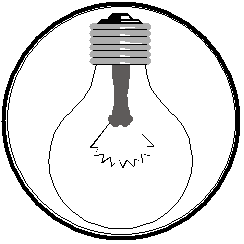 